с. Кичменгский ГородокОб осуществлении полномочийВ соответствии с пунктом 19.1 части 1 статьи 15 Федерального закона от 06.10.2003 года № 131-ФЗ "Об общих принципах организации местного самоуправления в Российской Федерации", решением Совета муниципального образования Городецкое от 20.11.2019 года № 34 и решением Совета сельского поселения Кичменгское от 15.11.2019 № 29 Муниципальное Собрание РЕШИЛО:Установить, что полномочия по созданию условий для организации досуга и обеспечения жителей поселения услугами организаций культуры, отнесенные пунктом 12 части 1 и частью 3 статьи 14 Федерального закона от 06.10.2003 года № 131-ФЗ "Об общих принципах организации местного самоуправления в Российской Федерации" к вопросам местного значения сельского поселения Кичменгское и муниципального образования Городецкое, осуществляются администрацией Кичменгско-Городецкого муниципального района, в лице Управления культуры, молодежной политики, туризма и спорта администрации Кичменгско-Городецкого муниципального района.Настоящее решение вступает в силу с 01 января 2020 года.Настоящее решение опубликовать в газете «Заря Севера» и разместить на официальном сайте Кичменгско-Городецкого муниципального района и в информационно-телекоммуникационной сети Интернет.Глава района                                                                                        Л.Н. Дьякова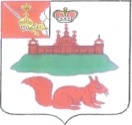 МУНИЦИПАЛЬНОЕ СОБРАНИЕКИЧМЕНГСКО-ГОРОДЕЦКОГО МУНИЦИПАЛЬНОГО РАЙОНАВОЛОГОДСКОЙ ОБЛАСТИМУНИЦИПАЛЬНОЕ СОБРАНИЕКИЧМЕНГСКО-ГОРОДЕЦКОГО МУНИЦИПАЛЬНОГО РАЙОНАВОЛОГОДСКОЙ ОБЛАСТИМУНИЦИПАЛЬНОЕ СОБРАНИЕКИЧМЕНГСКО-ГОРОДЕЦКОГО МУНИЦИПАЛЬНОГО РАЙОНАВОЛОГОДСКОЙ ОБЛАСТИРЕШЕНИЕРЕШЕНИЕРЕШЕНИЕот11.12.2019№183